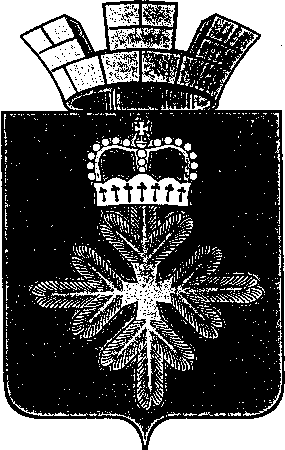 РАСПОРЯЖЕНИЕАДМИНИСТРАЦИИ ГОРОДСКОГО ОКРУГА ПЕЛЫМО назначении должностного лица, ответственногоза направление сведений Первому Заместителю Губернатора Свердловской области – Руководителю Администрации Губернатора Свердловской области для их включения в реестр лиц, уволенных в связи с утратой доверия В соответствии со статьей 15 Федерального закона «О противодействии коррупции», на основании Постановления Правительства Российской Федерации от 05.03.2018г. №228 «О реестре лиц, уволенных в связи с утратой доверия», пункта 2 Положения о реестре лиц, уволенных в связи с утратой доверия, утвержденного постановлением администрации городского округа Пелым от 04.06.2018 № 196,1. Определить специалиста по кадрам администрации городского округа Пелым должностным лицом, ответственным за направление сведений Первому Заместителю Губернатора Свердловской области – Руководителю Администрации Губернатора Свердловской области для их включения в реестр лиц, уволенных в связи с утратой доверия (далее – реестр), а также для исключения из реестра сведений.2. Контроль за исполнение настоящего распоряжения возложить на заместителя главы городского округа Пелым А.А. Пелевину.Глава городского округа Пелым                                                              Ш.Т. Алиевот 13.06.2018 № 111п. Пелым